МІСЦЕВЕ  САМОВРЯДУВАННЯВИКОНАВЧИЙ  КОМІТЕТ  ПОКРОВСЬКОЇ  МІСЬКОЇ  РАДИДНІПРОПЕТРОВСЬКОЇ  ОБЛАСТІ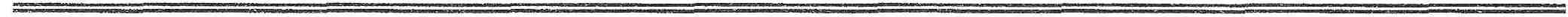 ПРОЕКТ  РІШЕННЯПро погодження кошторисів витрат на утримання будинків та прибудинкової території та встановлення ціни послуги з управління багатоквартирним будинком_________________________Розглянувши звернення директора ТОВ «Універсал-Сервіс ЛТД» надані кошториси витрат на утримання багатоквартирних будинків та прибудинкової території, на підставі п. 12 Договорів про надання послуги з управління багатоквартирним будинком, затверджених рішенням виконавчого комітету Покровської міської ради від 25.07.2018р. №288, відповідно до ст. 13 Закону України «Про особливості здійснення права власності у багатоквартирному будинку», Порядку проведення конкурсу з призначення управителя багатоквартирного будинку, затвердженого наказом Міністерства регіонального розвитку, будівництва та житлово-комунального господарства України від 13.06.2016 р. № 150, рішення виконавчого комітету Покровської міської ради від 07.07.2017р. №291 «Про призначення управителя багатоквартирних будинків у м. Покров», , керуючись ст. 30 Закону України «Про місцеве самоврядування в Україні», виконком міської радиВИРІШИВ:1. Погодити запропоновані ТОВ «Універсал-Сервіс ЛТД» кошториси витрат на утримання будинків та прибудинкової території (додаються).2. На підставі погоджених кошторисів витрат на утримання багатоквартирних будинків встановити з *** року ціну послуги з управління багатоквартирним будинком (Додаток №1).3. ТОВ «Універсал-Сервіс ЛТД» (Колпакчі О.В.) внести відповідні зміни до п. 10 Договору.4. Доручити заступнику міського голови Чистякову О.Г. підписання додаткових угод (додаються) , нових кошторисів витрат на утримання будинків та прибудинкової території до Договорів за переліком (Додаток1).5. Оприлюднити рішення в засобах масової інформації або в інший можливий спосіб не пізніше 15-ти календарних днів з дати введення їх у дію.6. У разі ліквідації ОСББ, виходу окремих будинків зі складу ОСББ, або зміни способу управління багатоквартирним будинком на території міста Покров, ТОВ «Універсал-сервіс ЛТД» укласти з виконкомом Покровської міської ради відповідні договори про надання послуги з управління багатоквартирним будинком за формою, затвердженою рішенням виконавчого комітету Покровської міської ради від 25.07.2018р. № 288, до прийняття співвласниками таких будинків рішення про форму управління у відповідності з Законом України «Про житлово - комунальні послуги».Ціна послуги управління багатоквартирним будинком для будинків зазначених в абз.1 цього пункту не може перевищувати розміру плати з управління багатоквартирним будинком для аналогічних будинків з відповідним кошторисом витрат на утримання багатоквартирного будинку та прибудинкової території, зазначеному в додатку №1.7. Рішення набирає чинності з *** року.8. Контроль за виконанням цього рішення покласти на заступника міського голови Чистякова О.Г.ГлазковаО.Ю., 4-26-60     